2024 Nomination Application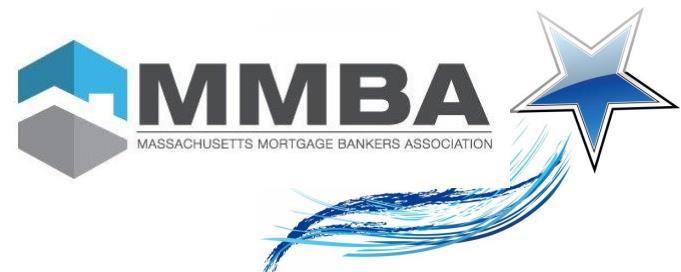 Nominee Name: ___________________________________________  (Please print clearly!)Company Name: ______________________________________ Title: _______________________________Address: _________________________________________________________________________________City: ________________________________        State: _________	      Zip: _____________________Telephone: _____________________________   Email: ___________________________________________	I think this individual is a Rising Star Because:Your information:Name: ___________________________________________  Company Name: ______________________________________ Title: _______________________________Address: _________________________________________________________________________________City: ________________________________        State: _________	      Zip: _____________________Telephone: _____________________________   Email: ___________________________________________	Mail or Fax Nomination Form to: MMBA, 185 Devonshire Street, Suite 703, Boston, MA  02110  / Phone (617) - 570-9114 Scan registration form to: jenn@massmba.comTo submit additional information:Contact Debbie Sousa at 617.570.9114 or email at dsousa@massmba.com